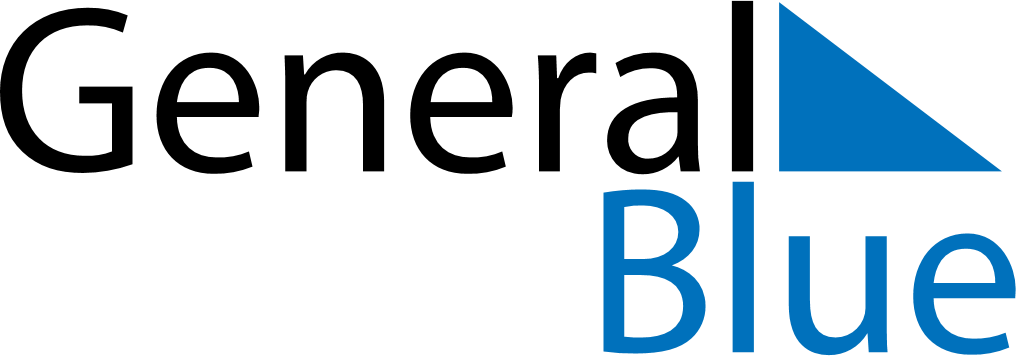 February 2024February 2024February 2024February 2024February 2024February 2024Taman Senai, Johor, MalaysiaTaman Senai, Johor, MalaysiaTaman Senai, Johor, MalaysiaTaman Senai, Johor, MalaysiaTaman Senai, Johor, MalaysiaTaman Senai, Johor, MalaysiaSunday Monday Tuesday Wednesday Thursday Friday Saturday 1 2 3 Sunrise: 7:17 AM Sunset: 7:20 PM Daylight: 12 hours and 2 minutes. Sunrise: 7:17 AM Sunset: 7:20 PM Daylight: 12 hours and 3 minutes. Sunrise: 7:17 AM Sunset: 7:20 PM Daylight: 12 hours and 3 minutes. 4 5 6 7 8 9 10 Sunrise: 7:17 AM Sunset: 7:20 PM Daylight: 12 hours and 3 minutes. Sunrise: 7:17 AM Sunset: 7:20 PM Daylight: 12 hours and 3 minutes. Sunrise: 7:17 AM Sunset: 7:21 PM Daylight: 12 hours and 3 minutes. Sunrise: 7:17 AM Sunset: 7:21 PM Daylight: 12 hours and 3 minutes. Sunrise: 7:17 AM Sunset: 7:21 PM Daylight: 12 hours and 3 minutes. Sunrise: 7:17 AM Sunset: 7:21 PM Daylight: 12 hours and 3 minutes. Sunrise: 7:17 AM Sunset: 7:21 PM Daylight: 12 hours and 3 minutes. 11 12 13 14 15 16 17 Sunrise: 7:17 AM Sunset: 7:21 PM Daylight: 12 hours and 3 minutes. Sunrise: 7:17 AM Sunset: 7:21 PM Daylight: 12 hours and 3 minutes. Sunrise: 7:17 AM Sunset: 7:21 PM Daylight: 12 hours and 3 minutes. Sunrise: 7:17 AM Sunset: 7:21 PM Daylight: 12 hours and 3 minutes. Sunrise: 7:17 AM Sunset: 7:21 PM Daylight: 12 hours and 3 minutes. Sunrise: 7:17 AM Sunset: 7:21 PM Daylight: 12 hours and 3 minutes. Sunrise: 7:17 AM Sunset: 7:21 PM Daylight: 12 hours and 4 minutes. 18 19 20 21 22 23 24 Sunrise: 7:17 AM Sunset: 7:21 PM Daylight: 12 hours and 4 minutes. Sunrise: 7:17 AM Sunset: 7:21 PM Daylight: 12 hours and 4 minutes. Sunrise: 7:17 AM Sunset: 7:21 PM Daylight: 12 hours and 4 minutes. Sunrise: 7:16 AM Sunset: 7:21 PM Daylight: 12 hours and 4 minutes. Sunrise: 7:16 AM Sunset: 7:21 PM Daylight: 12 hours and 4 minutes. Sunrise: 7:16 AM Sunset: 7:21 PM Daylight: 12 hours and 4 minutes. Sunrise: 7:16 AM Sunset: 7:21 PM Daylight: 12 hours and 4 minutes. 25 26 27 28 29 Sunrise: 7:16 AM Sunset: 7:20 PM Daylight: 12 hours and 4 minutes. Sunrise: 7:16 AM Sunset: 7:20 PM Daylight: 12 hours and 4 minutes. Sunrise: 7:15 AM Sunset: 7:20 PM Daylight: 12 hours and 4 minutes. Sunrise: 7:15 AM Sunset: 7:20 PM Daylight: 12 hours and 4 minutes. Sunrise: 7:15 AM Sunset: 7:20 PM Daylight: 12 hours and 4 minutes. 